           Opção de orientador 1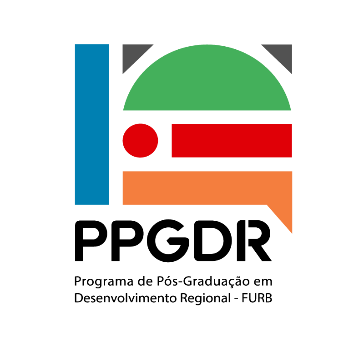 TERMO DE CIÊNCIA DE INDICAÇÃO DE ORIENTAÇÃO/PPGDR-FURBEu, professor ____________________________________________________________, docente permanente do PPGDR, tenho ciência do Projeto  de pesquisa intitulado __________________________________________________________________________________________________________________________________________________________apresentado para o processo seletivo do curso de doutorado em Desenvolvimento Regional e tenho ciência da indicação de orientação  do candidato _______________________________________Ass: _____________________________________________________________________Professor